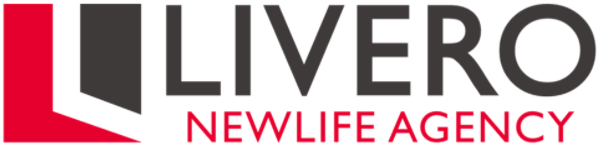 2022年度新卒用 エントリーシート記入日：　　　　年 　 　月　　 日※ご提供いただいた個人情報は、弊社の採用目的以外には使用いたしません。ふりがな（写真貼り付け欄）（写真貼り付け欄）氏　名（写真貼り付け欄）（写真貼り付け欄）性　別男　・　女男　・　女男　・　女男　・　女男　・　女（写真貼り付け欄）（写真貼り付け欄）生年月日年　　　月　　　日　（　　　歳）年　　　月　　　日　（　　　歳）年　　　月　　　日　（　　　歳）年　　　月　　　日　（　　　歳）年　　　月　　　日　（　　　歳）（写真貼り付け欄）（写真貼り付け欄）学校名・卒業年年(西暦)年(西暦)年(西暦)卒業見込み　学部・学科名ふりがな現住所〒   -    〒   -    〒   -    〒   -    〒   -    〒   -    〒   -    電話番号メールアドレス緊急連絡先氏名：続柄：続柄：続柄：電話番号：電話番号：電話番号：ふりがな帰省先住所現住所と別にある場合のみ記入〒   -    〒   -    〒   -    〒   -    〒   -    〒   -    〒   -    学歴・（職歴）中学卒業以降を記入年(西暦)月内容学歴・（職歴）中学卒業以降を記入学歴・（職歴）中学卒業以降を記入学歴・（職歴）中学卒業以降を記入学歴・（職歴）中学卒業以降を記入学歴・（職歴）中学卒業以降を記入学歴・（職歴）中学卒業以降を記入学歴・（職歴）中学卒業以降を記入学歴・（職歴）中学卒業以降を記入資格校内外の諸活動表彰・受賞歴等将来の夢や成し遂げたい目標、その理由について教えてください。就職活動における企業選びの基準、その理由について教えてください。